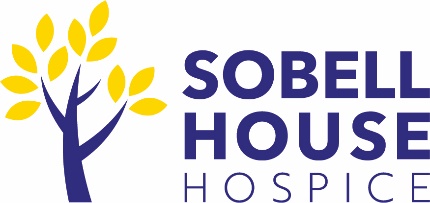 We're delighted that you're organising an event in aid of Sobell House. Thank you so much for your support! Please read through our “Fundraising Guidance for Event Organisers” document, and then complete this form to tell us about your event. This form can be filled in digitally; type your answers in the boxes below, save it and email it back to us.If you’ve got any questions, please contact our Community Fundraiser, Niki, by calling 01865 857007 or emailing mail@sobellhospice.org. We're delighted that you're organising an event in aid of Sobell House. Thank you so much for your support! Please read through our “Fundraising Guidance for Event Organisers” document, and then complete this form to tell us about your event. This form can be filled in digitally; type your answers in the boxes below, save it and email it back to us.If you’ve got any questions, please contact our Community Fundraiser, Niki, by calling 01865 857007 or emailing mail@sobellhospice.org. We're delighted that you're organising an event in aid of Sobell House. Thank you so much for your support! Please read through our “Fundraising Guidance for Event Organisers” document, and then complete this form to tell us about your event. This form can be filled in digitally; type your answers in the boxes below, save it and email it back to us.If you’ve got any questions, please contact our Community Fundraiser, Niki, by calling 01865 857007 or emailing mail@sobellhospice.org. We're delighted that you're organising an event in aid of Sobell House. Thank you so much for your support! Please read through our “Fundraising Guidance for Event Organisers” document, and then complete this form to tell us about your event. This form can be filled in digitally; type your answers in the boxes below, save it and email it back to us.If you’ve got any questions, please contact our Community Fundraiser, Niki, by calling 01865 857007 or emailing mail@sobellhospice.org. Tell us about your eventTell us about your eventTell us about your eventTell us about your eventEvent name:Event description:Event address:Event start date:Event starts at:Event end date:Event ends at:Please select this box to confirm that you have read through our “Fundraising Guidance for Event Organisers” sheet.Please select this box to confirm that you have read through our “Fundraising Guidance for Event Organisers” sheet.Please select this box to confirm that you have read through our “Fundraising Guidance for Event Organisers” sheet.Do you have a fundraising page set up? If so, please can you include the URL address:Signature of organiser:Organiser name in full: How can we help?How can we help?How can we help?How can we help?How can we help?How can we help?How can we help?How can we help?How can we help?How can we help?How can we help?How can we help?How can we help?Use this section to let us know what you’d like from us. If there’s anything else that you’d like help with, please get in touch using the contact information at the top of this form.Use this section to let us know what you’d like from us. If there’s anything else that you’d like help with, please get in touch using the contact information at the top of this form.Use this section to let us know what you’d like from us. If there’s anything else that you’d like help with, please get in touch using the contact information at the top of this form.Use this section to let us know what you’d like from us. If there’s anything else that you’d like help with, please get in touch using the contact information at the top of this form.Use this section to let us know what you’d like from us. If there’s anything else that you’d like help with, please get in touch using the contact information at the top of this form.Use this section to let us know what you’d like from us. If there’s anything else that you’d like help with, please get in touch using the contact information at the top of this form.Use this section to let us know what you’d like from us. If there’s anything else that you’d like help with, please get in touch using the contact information at the top of this form.Use this section to let us know what you’d like from us. If there’s anything else that you’d like help with, please get in touch using the contact information at the top of this form.Use this section to let us know what you’d like from us. If there’s anything else that you’d like help with, please get in touch using the contact information at the top of this form.Use this section to let us know what you’d like from us. If there’s anything else that you’d like help with, please get in touch using the contact information at the top of this form.Use this section to let us know what you’d like from us. If there’s anything else that you’d like help with, please get in touch using the contact information at the top of this form.Use this section to let us know what you’d like from us. If there’s anything else that you’d like help with, please get in touch using the contact information at the top of this form.Use this section to let us know what you’d like from us. If there’s anything else that you’d like help with, please get in touch using the contact information at the top of this form.Would you like a letter of authority from us to confirm that we’re aware of your event?Would you like a letter of authority from us to confirm that we’re aware of your event?Would you like a letter of authority from us to confirm that we’re aware of your event?Would you like a letter of authority from us to confirm that we’re aware of your event?Would you like a letter of authority from us to confirm that we’re aware of your event?Would you like a letter of authority from us to confirm that we’re aware of your event?YesYesNoWould you like to invite a representative from Sobell House to your event? Would you like to invite a representative from Sobell House to your event? Would you like to invite a representative from Sobell House to your event? Would you like to invite a representative from Sobell House to your event? Would you like to invite a representative from Sobell House to your event? Would you like to invite a representative from Sobell House to your event? YesYesNoPlease note that whilst we try to attend as many community events as we can, this is dependent on volunteer availability and we cannot guarantee that we’ll be able to attend.Please note that whilst we try to attend as many community events as we can, this is dependent on volunteer availability and we cannot guarantee that we’ll be able to attend.Please note that whilst we try to attend as many community events as we can, this is dependent on volunteer availability and we cannot guarantee that we’ll be able to attend.Please note that whilst we try to attend as many community events as we can, this is dependent on volunteer availability and we cannot guarantee that we’ll be able to attend.Please note that whilst we try to attend as many community events as we can, this is dependent on volunteer availability and we cannot guarantee that we’ll be able to attend.Please note that whilst we try to attend as many community events as we can, this is dependent on volunteer availability and we cannot guarantee that we’ll be able to attend.Please note that whilst we try to attend as many community events as we can, this is dependent on volunteer availability and we cannot guarantee that we’ll be able to attend.Please note that whilst we try to attend as many community events as we can, this is dependent on volunteer availability and we cannot guarantee that we’ll be able to attend.Please note that whilst we try to attend as many community events as we can, this is dependent on volunteer availability and we cannot guarantee that we’ll be able to attend.Please note that whilst we try to attend as many community events as we can, this is dependent on volunteer availability and we cannot guarantee that we’ll be able to attend.Please note that whilst we try to attend as many community events as we can, this is dependent on volunteer availability and we cannot guarantee that we’ll be able to attend.Please note that whilst we try to attend as many community events as we can, this is dependent on volunteer availability and we cannot guarantee that we’ll be able to attend.Please note that whilst we try to attend as many community events as we can, this is dependent on volunteer availability and we cannot guarantee that we’ll be able to attend.Would you like collecting buckets or cans?Would you like collecting buckets or cans?Would you like collecting buckets or cans?Would you like collecting buckets or cans?Would you like collecting buckets or cans?Would you like collecting buckets or cans?YesYesNoIf yes, how many buckets would you like?If yes, how many buckets would you like?If yes, how many buckets would you like?If yes, how many buckets would you like?If yes, how many buckets would you like?If yes, how many buckets would you like?If yes, how many buckets would you like?If yes, how many buckets would you like?If yes, how many buckets would you like?If yes, how many buckets would you like?If yes, how many buckets would you like?If yes, how many cans would you like? If yes, how many cans would you like? If yes, how many cans would you like? If yes, how many cans would you like? If yes, how many cans would you like? If yes, how many cans would you like? If yes, how many cans would you like? If yes, how many cans would you like? If yes, how many cans would you like? If yes, how many cans would you like? If yes, how many cans would you like? Would you like any Sobell House balloons?Would you like any Sobell House balloons?Would you like any Sobell House balloons?Would you like any Sobell House balloons?Would you like any Sobell House balloons?Would you like any Sobell House balloons?YesYesNoWould you like any printed materials about Sobell House, such as flyers?Would you like any printed materials about Sobell House, such as flyers?Would you like any printed materials about Sobell House, such as flyers?Would you like any printed materials about Sobell House, such as flyers?Would you like any printed materials about Sobell House, such as flyers?Would you like any printed materials about Sobell House, such as flyers?YesYesNoYou can pick up any fundraising equipment from our charity office on the Churchill Hospital site. If you would prefer we delivered them to you, please let us know.You can pick up any fundraising equipment from our charity office on the Churchill Hospital site. If you would prefer we delivered them to you, please let us know.You can pick up any fundraising equipment from our charity office on the Churchill Hospital site. If you would prefer we delivered them to you, please let us know.You can pick up any fundraising equipment from our charity office on the Churchill Hospital site. If you would prefer we delivered them to you, please let us know.You can pick up any fundraising equipment from our charity office on the Churchill Hospital site. If you would prefer we delivered them to you, please let us know.You can pick up any fundraising equipment from our charity office on the Churchill Hospital site. If you would prefer we delivered them to you, please let us know.You can pick up any fundraising equipment from our charity office on the Churchill Hospital site. If you would prefer we delivered them to you, please let us know.You can pick up any fundraising equipment from our charity office on the Churchill Hospital site. If you would prefer we delivered them to you, please let us know.You can pick up any fundraising equipment from our charity office on the Churchill Hospital site. If you would prefer we delivered them to you, please let us know.You can pick up any fundraising equipment from our charity office on the Churchill Hospital site. If you would prefer we delivered them to you, please let us know.You can pick up any fundraising equipment from our charity office on the Churchill Hospital site. If you would prefer we delivered them to you, please let us know.You can pick up any fundraising equipment from our charity office on the Churchill Hospital site. If you would prefer we delivered them to you, please let us know.You can pick up any fundraising equipment from our charity office on the Churchill Hospital site. If you would prefer we delivered them to you, please let us know.Publicising your eventPublicising your eventPublicising your eventPublicising your eventPublicising your eventPublicising your eventPublicising your eventPublicising your eventPublicising your eventPublicising your eventPublicising your eventPublicising your eventPublicising your eventWe’re happy to publicise community events that are held in aid of Sobell House, and open to the public. If you don’t want us to advertise your event, skip this section. If you would like us to advertise your event, please fill out this section as fully as possible, so that we know how to direct enquires about your event. We’re happy to publicise community events that are held in aid of Sobell House, and open to the public. If you don’t want us to advertise your event, skip this section. If you would like us to advertise your event, please fill out this section as fully as possible, so that we know how to direct enquires about your event. We’re happy to publicise community events that are held in aid of Sobell House, and open to the public. If you don’t want us to advertise your event, skip this section. If you would like us to advertise your event, please fill out this section as fully as possible, so that we know how to direct enquires about your event. We’re happy to publicise community events that are held in aid of Sobell House, and open to the public. If you don’t want us to advertise your event, skip this section. If you would like us to advertise your event, please fill out this section as fully as possible, so that we know how to direct enquires about your event. We’re happy to publicise community events that are held in aid of Sobell House, and open to the public. If you don’t want us to advertise your event, skip this section. If you would like us to advertise your event, please fill out this section as fully as possible, so that we know how to direct enquires about your event. We’re happy to publicise community events that are held in aid of Sobell House, and open to the public. If you don’t want us to advertise your event, skip this section. If you would like us to advertise your event, please fill out this section as fully as possible, so that we know how to direct enquires about your event. We’re happy to publicise community events that are held in aid of Sobell House, and open to the public. If you don’t want us to advertise your event, skip this section. If you would like us to advertise your event, please fill out this section as fully as possible, so that we know how to direct enquires about your event. We’re happy to publicise community events that are held in aid of Sobell House, and open to the public. If you don’t want us to advertise your event, skip this section. If you would like us to advertise your event, please fill out this section as fully as possible, so that we know how to direct enquires about your event. We’re happy to publicise community events that are held in aid of Sobell House, and open to the public. If you don’t want us to advertise your event, skip this section. If you would like us to advertise your event, please fill out this section as fully as possible, so that we know how to direct enquires about your event. We’re happy to publicise community events that are held in aid of Sobell House, and open to the public. If you don’t want us to advertise your event, skip this section. If you would like us to advertise your event, please fill out this section as fully as possible, so that we know how to direct enquires about your event. We’re happy to publicise community events that are held in aid of Sobell House, and open to the public. If you don’t want us to advertise your event, skip this section. If you would like us to advertise your event, please fill out this section as fully as possible, so that we know how to direct enquires about your event. We’re happy to publicise community events that are held in aid of Sobell House, and open to the public. If you don’t want us to advertise your event, skip this section. If you would like us to advertise your event, please fill out this section as fully as possible, so that we know how to direct enquires about your event. We’re happy to publicise community events that are held in aid of Sobell House, and open to the public. If you don’t want us to advertise your event, skip this section. If you would like us to advertise your event, please fill out this section as fully as possible, so that we know how to direct enquires about your event. Contact name for the event:Contact name for the event:Contact telephone number 
for the event:Contact telephone number 
for the event:Contact email for the event:Contact email for the event:Link to further information about the event:Link to further information about the event:Is your event ticketed?Is your event ticketed?Is your event ticketed?Is your event ticketed?Is your event ticketed?Is your event ticketed?YesYesNoIf you are selling tickets or charging an entry fee for your event, please check “yes”.If you are selling tickets or charging an entry fee for your event, please check “yes”.If you are selling tickets or charging an entry fee for your event, please check “yes”.If you are selling tickets or charging an entry fee for your event, please check “yes”.If you are selling tickets or charging an entry fee for your event, please check “yes”.If you are selling tickets or charging an entry fee for your event, please check “yes”.If you are selling tickets or charging an entry fee for your event, please check “yes”.If you are selling tickets or charging an entry fee for your event, please check “yes”.If you are selling tickets or charging an entry fee for your event, please check “yes”.If you are selling tickets or charging an entry fee for your event, please check “yes”.If you are selling tickets or charging an entry fee for your event, please check “yes”.If you are selling tickets or charging an entry fee for your event, please check “yes”.If you are selling tickets or charging an entry fee for your event, please check “yes”.Is there anything further that it would be useful to tell us so that we can effectively promote your event?Is there anything further that it would be useful to tell us so that we can effectively promote your event?Please check this box to confirm that you’re happy for us to publish the information you’ve given us about your event.Please check this box to confirm that you’re happy for us to publish the information you’ve given us about your event.Please check this box to confirm that you’re happy for us to publish the information you’ve given us about your event.Please check this box to confirm that you’re happy for us to publish the information you’ve given us about your event.Please check this box to confirm that you’re happy for us to publish the information you’ve given us about your event.Please check this box to confirm that you’re happy for us to publish the information you’ve given us about your event.Please check this box to confirm that you’re happy for us to publish the information you’ve given us about your event.Please check this box to confirm that you’re happy for us to publish the information you’ve given us about your event.Please check this box to confirm that you’re happy for us to publish the information you’ve given us about your event.Please check this box to confirm that you’re happy for us to publish the information you’ve given us about your event.Tell us about youTell us about youTell us about youTell us about youTell us about youTell us about youTell us about youTell us about youTell us about youTell us about youTell us about youTell us about youTell us about youTitle:First name:Surname:Date of birth:Telephone number:Email address:Postal Address:Why have you decided to support Sobell House?Are you happy for us to contact you to let you know how your support is making a difference, and about our fundraising initiatives? Are you happy for us to contact you to let you know how your support is making a difference, and about our fundraising initiatives? Are you happy for us to contact you to let you know how your support is making a difference, and about our fundraising initiatives? Are you happy for us to contact you to let you know how your support is making a difference, and about our fundraising initiatives? Are you happy for us to contact you to let you know how your support is making a difference, and about our fundraising initiatives? Are you happy for us to contact you to let you know how your support is making a difference, and about our fundraising initiatives? Are you happy for us to contact you to let you know how your support is making a difference, and about our fundraising initiatives? Are you happy for us to contact you to let you know how your support is making a difference, and about our fundraising initiatives? Are you happy for us to contact you to let you know how your support is making a difference, and about our fundraising initiatives? Are you happy for us to contact you to let you know how your support is making a difference, and about our fundraising initiatives? Are you happy for us to contact you to let you know how your support is making a difference, and about our fundraising initiatives? Are you happy for us to contact you to let you know how your support is making a difference, and about our fundraising initiatives? Are you happy for us to contact you to let you know how your support is making a difference, and about our fundraising initiatives? By postBy postBy postYesNoNoBy emailBy emailBy emailYesNoNoBy telephoneBy telephoneBy telephoneYesNoNoBy SMSBy SMSBy SMSYesNoNoWe promise to keep your details safe and only use them in accordance with our privacy policy; www.sobellhouse.org/privacy. You can opt out at any time by emailing mail@sobellhospice.org.We promise to keep your details safe and only use them in accordance with our privacy policy; www.sobellhouse.org/privacy. You can opt out at any time by emailing mail@sobellhospice.org.We promise to keep your details safe and only use them in accordance with our privacy policy; www.sobellhouse.org/privacy. You can opt out at any time by emailing mail@sobellhospice.org.We promise to keep your details safe and only use them in accordance with our privacy policy; www.sobellhouse.org/privacy. You can opt out at any time by emailing mail@sobellhospice.org.We promise to keep your details safe and only use them in accordance with our privacy policy; www.sobellhouse.org/privacy. You can opt out at any time by emailing mail@sobellhospice.org.We promise to keep your details safe and only use them in accordance with our privacy policy; www.sobellhouse.org/privacy. You can opt out at any time by emailing mail@sobellhospice.org.We promise to keep your details safe and only use them in accordance with our privacy policy; www.sobellhouse.org/privacy. You can opt out at any time by emailing mail@sobellhospice.org.We promise to keep your details safe and only use them in accordance with our privacy policy; www.sobellhouse.org/privacy. You can opt out at any time by emailing mail@sobellhospice.org.We promise to keep your details safe and only use them in accordance with our privacy policy; www.sobellhouse.org/privacy. You can opt out at any time by emailing mail@sobellhospice.org.We promise to keep your details safe and only use them in accordance with our privacy policy; www.sobellhouse.org/privacy. You can opt out at any time by emailing mail@sobellhospice.org.We promise to keep your details safe and only use them in accordance with our privacy policy; www.sobellhouse.org/privacy. You can opt out at any time by emailing mail@sobellhospice.org.We promise to keep your details safe and only use them in accordance with our privacy policy; www.sobellhouse.org/privacy. You can opt out at any time by emailing mail@sobellhospice.org.We promise to keep your details safe and only use them in accordance with our privacy policy; www.sobellhouse.org/privacy. You can opt out at any time by emailing mail@sobellhospice.org.Thank you so much for supporting Sobell House Hospice Charity with your fundraising.We always love to see photos from fundraising events, so if you take any images on the day, please feel free to send them to us!Thank you so much for supporting Sobell House Hospice Charity with your fundraising.We always love to see photos from fundraising events, so if you take any images on the day, please feel free to send them to us!Thank you so much for supporting Sobell House Hospice Charity with your fundraising.We always love to see photos from fundraising events, so if you take any images on the day, please feel free to send them to us!Thank you so much for supporting Sobell House Hospice Charity with your fundraising.We always love to see photos from fundraising events, so if you take any images on the day, please feel free to send them to us!Thank you so much for supporting Sobell House Hospice Charity with your fundraising.We always love to see photos from fundraising events, so if you take any images on the day, please feel free to send them to us!Thank you so much for supporting Sobell House Hospice Charity with your fundraising.We always love to see photos from fundraising events, so if you take any images on the day, please feel free to send them to us!Thank you so much for supporting Sobell House Hospice Charity with your fundraising.We always love to see photos from fundraising events, so if you take any images on the day, please feel free to send them to us!Thank you so much for supporting Sobell House Hospice Charity with your fundraising.We always love to see photos from fundraising events, so if you take any images on the day, please feel free to send them to us!Thank you so much for supporting Sobell House Hospice Charity with your fundraising.We always love to see photos from fundraising events, so if you take any images on the day, please feel free to send them to us!Thank you so much for supporting Sobell House Hospice Charity with your fundraising.We always love to see photos from fundraising events, so if you take any images on the day, please feel free to send them to us!Thank you so much for supporting Sobell House Hospice Charity with your fundraising.We always love to see photos from fundraising events, so if you take any images on the day, please feel free to send them to us!Thank you so much for supporting Sobell House Hospice Charity with your fundraising.We always love to see photos from fundraising events, so if you take any images on the day, please feel free to send them to us!Thank you so much for supporting Sobell House Hospice Charity with your fundraising.We always love to see photos from fundraising events, so if you take any images on the day, please feel free to send them to us!